Государственное бюджетное образовательное учреждение города Москвы Зеленоградский дворец творчества детей и молодёжи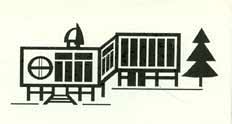 Открытое занятиеВ рамках образовательной программы «Юный десантник»тема: «Устройство автомата М.Т. Калашникова. Полная и неполная разборка автомата»Учащиеся 10-13 лет, 1-й год обученияПедагог дополнительного образования:Кузнецов  Борис СергеевичМетодист Косицына Ольга ГеогриевнаДата проведения: 22 января2014г. , каб.208, в 17:00Москва 2014г.«Устройство автомата М.Т. Калашникова.  Полная и неполная разборка автомата»Цели:Сформировать у обучающихся преставление о назначении, боевых свойствах АК-74, устройстве его частей и механизмов, а так же умение и навыки при обращении с оружием.Задачи урока:ОбразовательныеПознакомить обучающихся с назначением, боевыми свойствами АК-74 и устройством его частей и механизмов.Сформировать представления об автоматическом действии автомата АК-74.Научить выполнять неполную разборку и сборку после неполной разборки автомата АК-74.РазвивающиеРазвивать интеллектуальные качества обучающихся, познавательный интерес и компетенции в области военной подготовки.Развивать волевые качества обучающихся, самостоятельность, умение преодолевать трудности, используя для этого проблемные ситуации, творческие задания, дискуссии.ВоспитательныеВоспитывать у учащихся патриотические качества, позитивное отношение к военной службе, прививать ценностное отношение к Отечеству.Учебные вопросы:Назначение, боевые свойства, общее устройство АК-74.Порядок неполной разборки и сборки после неполной разборки АК-74.Порядок работы частей и механизмов АК-74Время: 45 минут.Место: кабинет ОБЖ и основы военной подготовки.Метод: Формирование новых знаний и умений.Материальное обеспечение:Руководство по 5,45 мм автомату Калашникова. - М.: Военное издательство, 1976Аудиовизуальная информация в виде слайдов, видеофрагментов.Мультимедийная приставка, компьютер.Раздаточный материал. - 20 шт.Учебное оружие АК - 74 - 20 шт.Ход занятияI. Вводная часть- Организационный момент.- Опрос домашнего задания.Во время, каких событий на Руси появились первые упоминания об огнестрельном оружии?Кто и в каком году изобрёл лучшую в мире трёхлинейную винтовку и как она называлась?Назовите наиболее известных конструкторов русской и советской школы, создавших первоклассные образцы автоматического оружия?Назовите самое известное автоматическое оружие в мире?- Сообщить тему урока, учебные цели, учебные вопросы, подлежащие изучению.II. Основная часть.Сообщение: "Михаил Тимофеевич Калашников – выдающийся  конструктор стрелкового оружия" суворовец Критский. И1-й учебный вопросНазначение, боевые свойства, общее устройство АК-74.5,45-мм автомат Калашникова является индивидуальным оружием. Он предназначен для уничтожения живой силы и поражения огневых средств противника. Для поражения противника в рукопашном бою к автомату присоединяется штык-нож. Для стрельбы и наблюдения в условиях естественной ночной освещенности к автоматам АК 74Н присоединяется ночной стрелковый прицел универсальный НСПУ.Для стрельбы из автомата (пулемета) применяются патроны с обыкновенными (стальной сердечник) и трассирующими пулями.Обыкновенная пуля состоит из оболочки, стального сердечника и свинцовой рубашки; трассирующая - из оболочки, свинцового сердечника, стаканчика и трассирующего состава; бронебойно-зажигательная - из оболочки, наконечника, стального сердечника, свинцовой рубашки, цинкового поддона и зажигательного состава.Гильза служит для соединения всех частей патрона, предохранения порохового заряда от внешних влияний и для устранения прорыва пороховых газов в сторону затвора. Она состоит из корпуса, дульца и дна.Пороховой заряд служит для сообщения пуле поступательного движения. Он состоит из пироксилинового пороха.Из автомата ведется автоматический или одиночный огонь. Автоматический огонь является основным видом огня: он ведётся короткими (до5 выстрелов) и длинными (до 10 выстрелов) очередями и непрерывно. Подача патронов при стрельбе производится из коробчатого магазина емкостью - 30 патронов.Возможность АК - 74 поражать цели противника определяется его боевыми свойствами.Боевые свойства АК-741. Калибр АК-74 -5,45 мм2. Прицельная дальность (Расстояние от точки вылета до пересечения траектории с линией прицеливания) стрельбы из автомата - 1000 метров.3. Наиболее действенный огонь (степень соответствия результатов стрельбы поставленной огневой задачи):- по наземным целям - до 500 метров- по воздушным целям (по самолетам, вертолетам, парашютистам) -до 500 м.4. Сосредоточенный огонь (огонь нескольких автоматов, а так - же огонь одного или нескольких подразделений, направленный по одной цели или по части боевого порядка противника) по наземным групповым целям ведется на дальности до 1000 метров.5. Дальность прямого выстрела (выстрел при котором траектория не поднимается над линией прицеливания выше цели на всем своем протяжении)- по грудной фигуре - 440 м.,- по бегущей фигуре - 625 м.6. Темп стрельбы около 600 выстрелов в минуту.7. Боевая скорострельность (число выстрелов, которое можно произвести в единицу времени при точном выполнении приемов и правил стрельбы, с учетом времени, необходимого для перезаряжания оружия, корректирования и переноса огня с одной цели на другую)- при стрельбе очередями - до 100 в\мин,- при стрельбе одиночными выстрелами - до 40 в\мин.8. Вес автомата без штык - ножа со снаряженным пластмассовым магазином- 3.6 кг., вес штык - ножа с ножнами 490 г.Общее устройство автомата АК-74Автомат состоит из следующих основных частей и механизмов:1 - ствол со ствольной коробкой, с ударно-спусковым механизмом, прицельным приспособлением, прикладом и пистолетной рукояткой; 2 - дульный тормоз-компенсатор;3 - крышка ствольной коробки; 4 - затворная рама с газовым поршнем; 5 - затвор; 6 - возвратный механизм; 7 - газовая трубка со ствольной накладкой; 8 - цевье; 9 - магазин; 10 - штык-нож; 11 - шомпол; 12 - пенал принадлежности.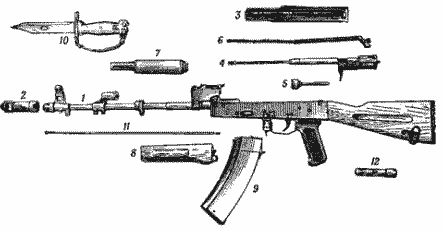 Назначение частей и механизмов АК-74:Ствол служит для направления полета пули.Ствольная коробка служит для соединения частей и механизмов автомата, обеспечения закрывания канала ствола затвором и запирания затвора.Крышка ствольной коробки предохраняет от загрязнения части и механизмы автомата, помещенные в ствольной коробке.Прицельное приспособление служит для наводки автомата при стрельбе по целям на различные расстояния и состоит из прицела и мушки.Приклад и пистолетная рукоятка обеспечивают удобство стрельбы из автомата.Затворная рама с газовым поршнем предназначена для приведения в действие затвора и ударно-спускового механизма.Затвор служит для досылания патрона в патронник, закрывания канала ствола, разбивания капсюля и извлечения из патронника гильзы (патрона).Возвратный механизм предназначен для возвращения затворной рамы с затвором в переднее положение.Газовая трубка со ствольной накладкой служит для направления движения газового поршня и предохранения рук от ожогов при стрельбе.Ударно-спусковой механизм предназначен для спуска курка с боевого взвода или с взвода автоспуска, нанесения удара по ударнику, обеспечения ведения автоматического или одиночного огня, прекращения стрельбы, предотвращения выстрелов при незапертом затворе и для постановки автомата на предохранитель.Цевье служит для удобства действий с автоматом и для предохранения рук от ожогов.Магазин предназначен для помещения патронов и подачи их в ствольную коробку.Штык-нож присоединяется к автомату перед атакой и служит для поражения противника в рукопашном бою, а также может использоваться в качестве ножа, пилы (для распиловки металла) и ножниц (для резки проволоки).1 вопрос: Для чего предназначен автомат Калашникова?2 вопрос: Перечислите боевые свойства АК-74.3 вопрос: Из каких основных частей и механизмов состоит автомат?4 вопрос: Какие патроны применяются для стрельбы из автомата?5 вопрос: Для чего предназначена принадлежность автомата и что к ней относится?2-й учебный вопросПорядок неполной разборки и сборки после неполной разборки АК-74.Разборка автомата может быть неполная и полная:- неполная - для чистки, смазки и осмотра автомата;- полная-для чистки при сильном загрязнении автомата, после нахождения его под дождем или в снегу и при ремонте.Разборку и сборку автомата производить:- на столе или чистой подстилке или специальном столе;- части и механизмы класть в порядке разборки, обращаться с ними осторожно, не класть одну часть на другую и не применять излишних усилий и резких ударов.Неполная разборка автомата АК-741. Отделить магазин.2. Проверить, нет ли патронов в патроннике и спустить курок с боевого взвода.3. Вынуть пенал принадлежности из гнезда приклада.4. Отделить шомпол.5. Отделить дульный тормоз-компенсатор.6. Отделить крышку ствольной коробки.7. Отделить возвратный механизм.8. Отделить затворную раму с затвором.9. Отделить затвор от затворной рамы.10. Отделить газовую трубку со ствольной накладкой.Сборка после неполной разборки автомата АК-741. Присоединить газовую трубку со ствольной накладкой.2. Присоединить затвор к затворной раме.3. Присоединить затворную раму с затвором.4. Присоединить возвратный механизм.5. Присоединить крышку ствольной коробки.6. Спустить курок с боевого взвода и поставить на предохранитель.7. Присоединить дульный тормоз-компенсатор.8. Присоединить шомпол.9. Вложить пенал принадлежности в гнездо приклада.10. Присоединить магазин к автомату.1 вопрос: Какие виды разборки АК-74 существуют, и где они производятся?2 вопрос: В какой последовательности производится неполная разборка автомата АК -74?3 вопрос: Назовите порядок неполной сборки АК-74 после неполной разборки.3-й учебный вопросПорядок работы частей и механизмов АК-74.Принцип действия автоматики АК-74 основан на отводе пороховых газов через отверстие в стволе с последующим их воздействием на поршень затворной рамы, которая под действием этих газов отходит, поворачивая сам затвор вокруг оси (боевые выступы выходят из соответствующих им пазов), тем самым отпирает его и отводит его за собой. Двигаясь назад, затвор отражает гильзу, а рама взводит курок. Далее под действием возвратной пружины рама с затвором двигаются обратно - вперед, вытаскивая очередной патрон из магазина и отправляя его в ствол, затвор останавливается (упирается в ствол). Дальнейшее движение рамы приводит к повороту стебля затвора вокруг оси, при этом боевые выступы входят в ответные пазы в затворной коробке, как правило (курок пока под рамой - взведен). Затвор заперт. Рама останавливается. Если спусковой крючок отпущен, то курок встает на шептало, если нет, то курок под действием боевой пружины бьет по ударнику - происходит выстрел и все начинается с начала...1 вопрос: На чём основан принцип действия частей и механизмов автомата Калашникова?III. Заключительная частьОценка деятельности обучающихся на уроке, выставление оценок с комментариями.Домашнее заданиеВыучить назначение, боевые свойства, общее устройство, порядок неполной разборки и сборки после неполной разборки, и работу частей и механизмов АК-74.Приложение 1 Видеофильм по не полной разборке АК-74Приложение 2 Видеофильм по сборке после не полной разборке АК-74Приложение 3 Видеофильм Принципы работы АКПриложение 4 Презентация к занятию «Устройство автомата М.Т. Калашникова.  Полная и неполная разборка автомата»Нормативы"отл""хор""удовл"№13 "Неполная разборка"15 с17 с19 с№14 "Сборка после неполной разборки"25 с27 с32 с